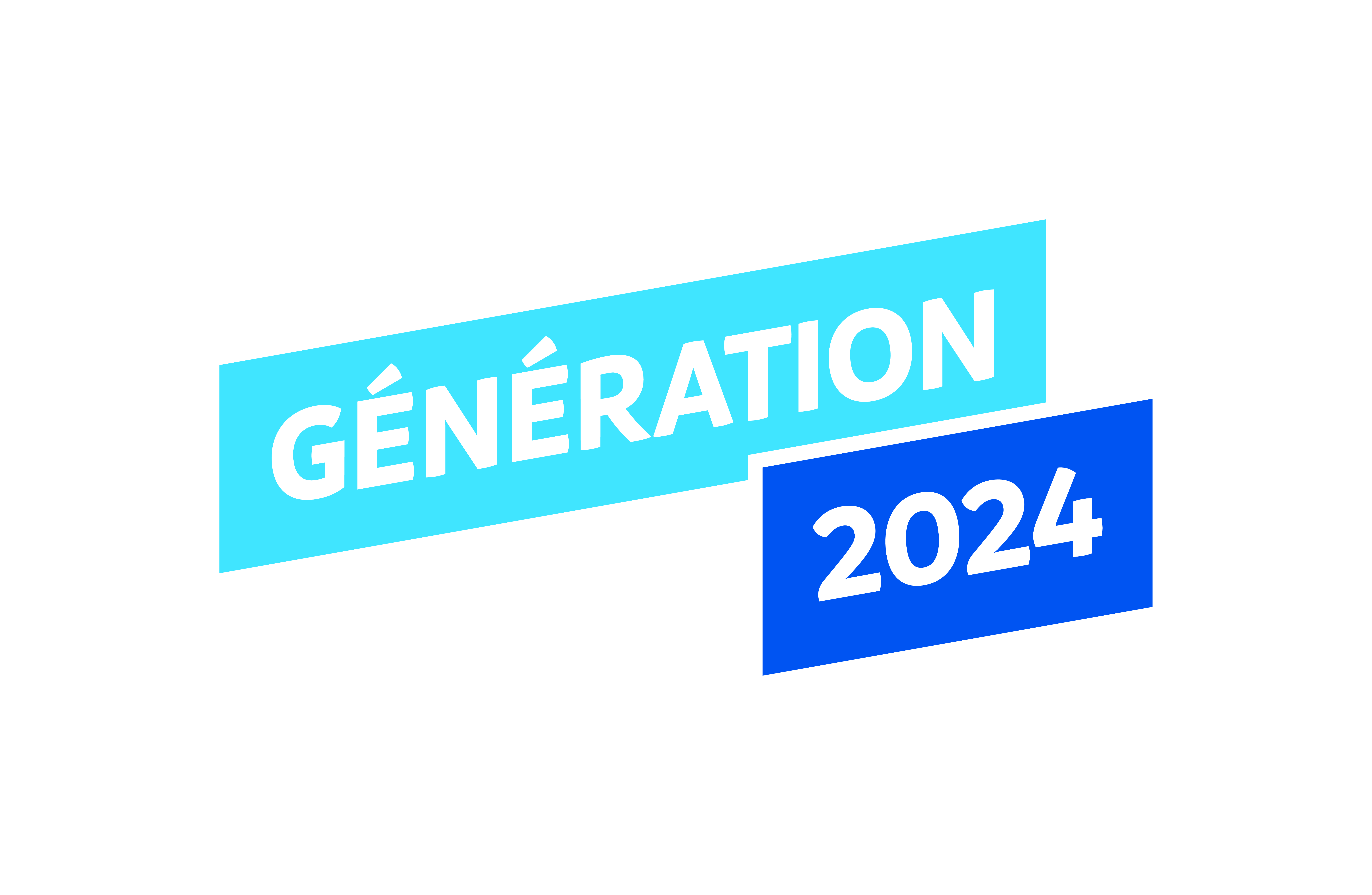 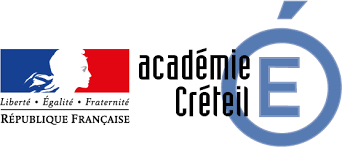 INFORMATIONS ETABLISSEMENTINFORMATIONS ETABLISSEMENTINFORMATIONS ETABLISSEMENTPERSONNES RESSOURCES POUR LA DEMANDE DE LABELLISATIONPERSONNES RESSOURCES POUR LA DEMANDE DE LABELLISATIONPERSONNES RESSOURCES POUR LA DEMANDE DE LABELLISATIONType d’établissement : Ecole                Collège               Lycée               UniversitéNom de l’établissement : Adresse : Téléphone : Adresse mail : Type d’établissement : Ecole                Collège               Lycée               UniversitéNom de l’établissement : Adresse : Téléphone : Adresse mail : Type d’établissement : Ecole                Collège               Lycée               UniversitéNom de l’établissement : Adresse : Téléphone : Adresse mail : Nom et prénom du directeur / chef d’établissement : Nom et prénom du porteur du projet :  Fonction : Téléphone :  Adresse mail : Nom et prénom du directeur / chef d’établissement : Nom et prénom du porteur du projet :  Fonction : Téléphone :  Adresse mail : Nom et prénom du directeur / chef d’établissement : Nom et prénom du porteur du projet :  Fonction : Téléphone :  Adresse mail : CAHIER DES CHARGES LABELLISATION GENERATION 2024CAHIER DES CHARGES LABELLISATION GENERATION 2024CAHIER DES CHARGES LABELLISATION GENERATION 2024CAHIER DES CHARGES LABELLISATION GENERATION 2024CAHIER DES CHARGES LABELLISATION GENERATION 2024CAHIER DES CHARGES LABELLISATION GENERATION 2024ItemsExigencesActions prévues ou mises en placeActions prévues ou mises en placeEchéancier des actionsDocuments joints au dossierITEM N°1 :Développement de projets structurants avec les clubs sportifs locaux Convention partenariat  Fiche action académique Autre documentITEM N°1 :Développement de projets structurants avec les clubs sportifs locaux Convention partenariat  Fiche action académique Autre documentITEM N°1 :Développement de projets structurants avec les clubs sportifs locaux Convention partenariat  Fiche action académique Autre documentITEM N°1 :Développement de projets structurants avec les clubs sportifs locaux Convention partenariat  Fiche action académique Autre documentITEM N°1 :Développement de projets structurants avec les clubs sportifs locaux Convention partenariat  Fiche action académique Autre documentITEM N°2 :Participation aux événements promotionnels olympiques et paralympiques Convention partenariat  Fiche action académique Autre documentITEM N°2 :Participation aux événements promotionnels olympiques et paralympiques Convention partenariat  Fiche action académique Autre documentITEM N°2 :Participation aux événements promotionnels olympiques et paralympiques Convention partenariat  Fiche action académique Autre documentITEM N°2 :Participation aux événements promotionnels olympiques et paralympiques Convention partenariat  Fiche action académique Autre documentITEM N°2 :Participation aux événements promotionnels olympiques et paralympiques Convention partenariat  Fiche action académique Autre documentITEM N°3 :Accompagnement ou accueil des sportifs de haut niveau (dont jeunes en situation de handicap) Convention partenariat  Fiche action académique Autre documentITEM N°3 :Accompagnement ou accueil des sportifs de haut niveau (dont jeunes en situation de handicap) Convention partenariat  Fiche action académique Autre documentITEM N°3 :Accompagnement ou accueil des sportifs de haut niveau (dont jeunes en situation de handicap) Convention partenariat  Fiche action académique Autre documentITEM N°3 :Accompagnement ou accueil des sportifs de haut niveau (dont jeunes en situation de handicap) Convention partenariat  Fiche action académique Autre documentITEM N°3 :Accompagnement ou accueil des sportifs de haut niveau (dont jeunes en situation de handicap) Convention partenariat  Fiche action académique Autre documentITEM N°4 :Mise à disposition des équipements sportifs existants dans l’enceinte de l’établissement scolaire aux associations sportives et entreprises locales Convention partenariat  Fiche action académique Autre documentITEM N°4 :Mise à disposition des équipements sportifs existants dans l’enceinte de l’établissement scolaire aux associations sportives et entreprises locales Convention partenariat  Fiche action académique Autre documentITEM N°4 :Mise à disposition des équipements sportifs existants dans l’enceinte de l’établissement scolaire aux associations sportives et entreprises locales Convention partenariat  Fiche action académique Autre documentITEM N°4 :Mise à disposition des équipements sportifs existants dans l’enceinte de l’établissement scolaire aux associations sportives et entreprises locales Convention partenariat  Fiche action académique Autre documentITEM N°4 :Mise à disposition des équipements sportifs existants dans l’enceinte de l’établissement scolaire aux associations sportives et entreprises locales Convention partenariat  Fiche action académique Autre documentITEM N°4 :Mise à disposition des équipements sportifs existants dans l’enceinte de l’établissement scolaire aux associations sportives et entreprises locales Convention partenariat  Fiche action académique Autre documentDECISION DU COPIL ACADEMIQUE (partie réservée à l’administration)DECISION DU COPIL ACADEMIQUE (partie réservée à l’administration)DECISION DU COPIL ACADEMIQUE (partie réservée à l’administration)DECISION DU COPIL ACADEMIQUE (partie réservée à l’administration)DECISION DU COPIL ACADEMIQUE (partie réservée à l’administration)DECISION DU COPIL ACADEMIQUE (partie réservée à l’administration)Bilan général sur l’ensemble du dossierPistes de recommandation ou d’amélioration à entreprendreAvis final du COPIL sur l’attribution du LABEL Génération 2024En date du  , le COPIL prononce : pour l’attribution du label « GENERATION 2024 ».Signature RECTEUR                                                                                                              Signature DASENEn date du  , le COPIL prononce : pour l’attribution du label « GENERATION 2024 ».Signature RECTEUR                                                                                                              Signature DASENEn date du  , le COPIL prononce : pour l’attribution du label « GENERATION 2024 ».Signature RECTEUR                                                                                                              Signature DASENEn date du  , le COPIL prononce : pour l’attribution du label « GENERATION 2024 ».Signature RECTEUR                                                                                                              Signature DASENEn date du  , le COPIL prononce : pour l’attribution du label « GENERATION 2024 ».Signature RECTEUR                                                                                                              Signature DASEN